PROJET PEDAGOGIQUE2022-2023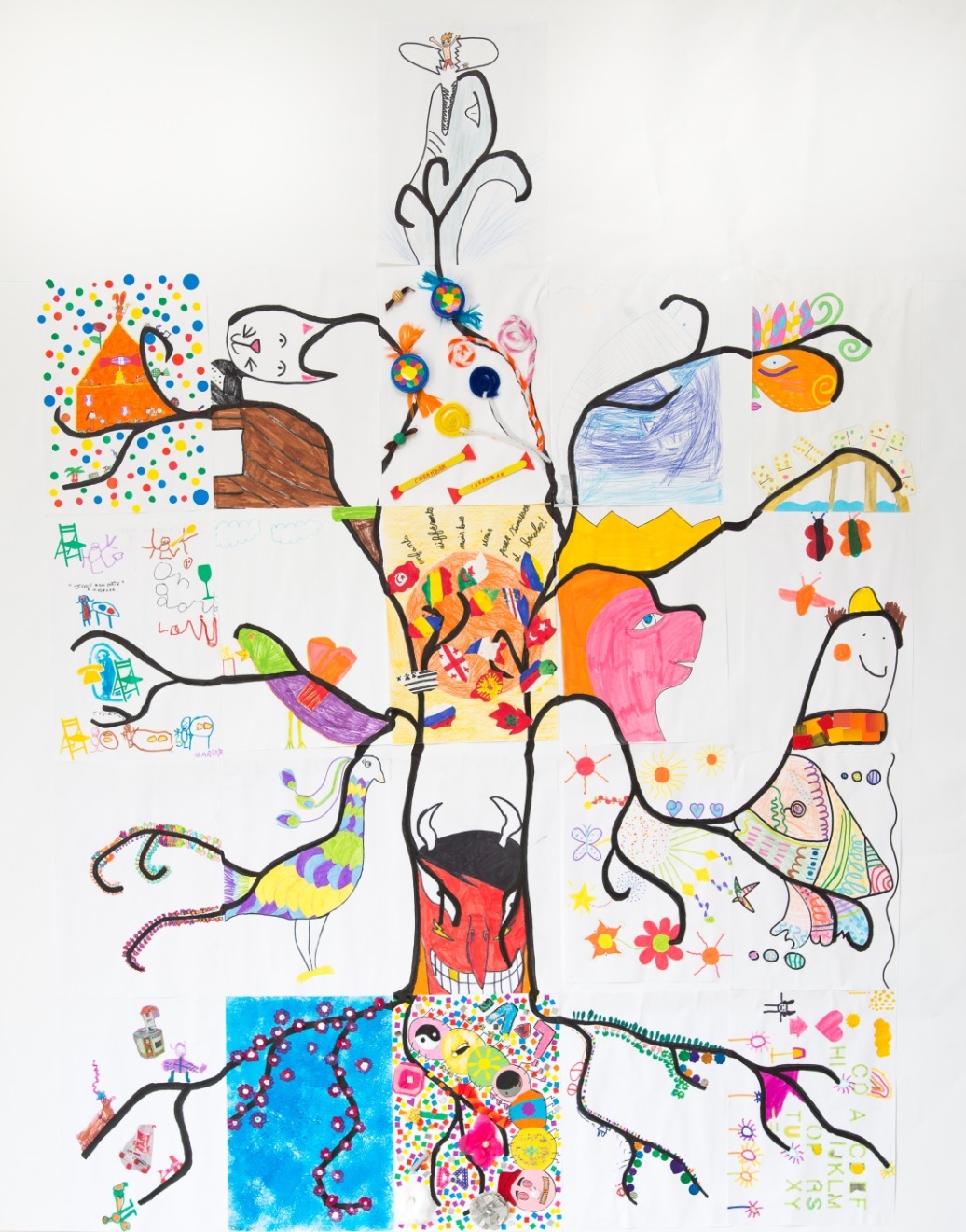 de l’accueil périscolaire et extrascolaireDU GAVREIntroductionC’est la commune du Gâvre qui impulse la création de l’accueil périscolaire et de loisirs. Il assure un accueil et une prise en charge des enfants en dehors des temps scolaires journaliers, le matin, le midi et le soir ainsi que le mercredi toute la journée.L’équipe d’animation élabore le projet pédagogique duquel découle la conception, l’organisation, le développement des activités organisées durant les temps d’accueil périscolaire.Un projet pédagogique n’est jamais figé. Il évolue au quotidien en prenant appui sur les observations exprimées par l’ensemble des membres de l’équipe. Ceux-ci ont une mission éducative, complémentaire à celles de la famille et de l’école, contribuant ainsi à l’éducation permanente des enfants qu’elles encadrent.Les actions ainsi développées par l’équipe d’animation auront toutes la même finalité : contribuer au bien vivre ensemble, à l’épanouissement de chacun au sein de la collectivité afin que chaque enfant devienne un citoyen à part entière, engagé, critique, émancipé, respectueux des autres et de son environnement. Pour mener à bien cette mission, seront utilisées des méthodes d’animation actives basées, avant tout, sur l’envie, le plaisir et la détente.CONTEXTUALISATIONLocalisationL’accueil périscolaire et l’accueil de loisirs de la commune, ont lieu au Pôle Enfance situé 1, rue du Martrais, à coté de l’Eglise. L’accès des fait par le Chemin des Ecoliers.Public accueilliLes accueils périscolaires accueillent les enfants scolarisés dans la commune. Ils ont entre 2 ½ ans et 12 ans. Il n’y a pas d’inscription, excepté pour le mercredi, où il faut les inscrire via le logiciel Enfance. Les enfants sont présents en fonction des besoins des parents.HorairesL’accueil périscolaire est ouvert de 7h00 à 8h35 et de 16h30 à 18h30, le lundi, mardi, jeudi et vendredi. 	L’accueil de loisirs du mercredi, est ouvert de 7h30 à 18h00, avec la possibilité d’avoir une inscription à la demi-journée, ou à la journée, avec ou sans repas.Ces accueils sont uniquement ouverts durant la période scolaire, hors vacances.AXES EDUCATIFSObjectifs éducatifsValoriser la citoyennetéRespecter le rythme de l’enfantPermettre aux enfants d’être acteurs de leurs loisirsFavoriser la communicationSensibiliser au gaspillage / recyclageObjectifs pédagogiquesValoriser la citoyennetéCréer du lien entre les deux écoles, en favorisant la mixité d’âge et de sexe.Impliquer les enfants dans l’élaboration et le respect des règles de vie.Instituer des temps de paroles : privilégier le débats et espaces de discussionpour désamorcer les conflits et faciliter les diverses approches autour du respect et de la tolérancePermettre à l’enfant de se sentir bien dans le groupe et bien individuellementPoser des valeurs, des repères facilitant l’acquisition d’éléments de socialisationRespecter le rythme de l’enfantAdapter les activités à l’âge et au rythme de l’enfant, ainsi qu’à ces envies et à son état de fatigue.Aménager des espaces en tenant compte du confort, du bien-être et de la sécurité des enfants.Mettre en place des temps libres et d’activités alternés.Permettre le droit à l’erreur, le droit de recommencer pour un apprentissage en douceur et en tenant compte du rythme de chacun.Permettre aux enfants d’être acteurs de leurs loisirsFavoriser la prise d’autonomie de l’enfantOrganiser des temps d’échanges avec les enfants pour leur permettre de choisir leurs activitésPermettre à chacun de se sentir responsableEncourager et valoriser la prise d’initiative et de responsabilité L’enfant sera acteur et décideur de ces activités, l’enfant a le choix de faire ou de ne pas faireLa découverte de nouvelles activités. Favoriser la communicationFavoriser une bonne cohésion d’équipe à travers les réunions et les échanges de pratiqueCollaborer avec le service restauration.Permettre à chaque adulte de trouver sa place dans l’équipe. Eveiller les enfants à une conscience éco-citoyenneSensibiliser l’enfant au tri sélectif et au gaspillageFavoriser le recyclage et la gestion des ressources au sein de l’accueilSensibiliser l’enfant à l’environnementApprendre aux enfants à donner une deuxième vie aux objetsFaire des activités avec des matériaux recyclés.MOYENSMoyens humainsL’équipe d’encadrement se compose de :Elise BAFD : DirectriceMireille  BAFA : AnimatriceEglantine : AnimatriceManon : AnimatriceMélissa : AnimatriceIl est important de rappeler que l’équipe est composée de l’ensemble des personnes qui travaillent à l’accueil périscolaire. Il importe de respecter le travail de chacun. Aider les collègues c’est favoriser un réel travail d’équipe. La structure ne pourra fonctionner que s’il y a une réelle concertation et de la solidarité entre les adultes participant à l’accueil des enfants.Rôle de la directrice : Les missions du directeur sont la coordination de l’équipe et l’organisation du fonctionnement de l’accueil de loisirs. Elle met en œuvre le projet éducatif en partenariat avec les institutions, développe des actions éducatives, de prévention en direction de la jeunesse, le suivi pédagogique et administratif et l’encadrement de l’équipe d’animation. Elle participe aux différents temps de la vie quotidienne et propose des animations. Elle est responsable du suivi sanitaire des enfants ainsi que de la gestion du matériel.Rôle des animateurs :Etre garant de la sécurité physique, affective et morale des enfantsPrendre connaissance du projet pédagogique et le respecterEtre attentif, disponible, actif et à l’écoute des enfantsEtre force de proposition et s’adapter à la situationAdapter les activités à l’âge de l’enfantAssurer complètement son activité de la préparation jusqu’au rangement Servir de référent pour les enfants ainsi que pour les parents et aura donc un comportement adapté à cette responsabilitéCommuniquer toutes informations concernant les enfants à la directrice et son adjointeAvec ses collègues :Etre ponctuelleUtiliser une tenue adaptée et un langage appropriéS’informer, se former et informerRespecter ces collègues et le travail de l’autreRespecter les locaux et le matériel utiliséSavoir travailler en équipe, s’exprimer et écouter l’autreSavoir se remettre en questionMoyens matérielsL’accueil périscolaire dispose de différents espaces : Une salle d’activité qui sert aussi d’espace pour le gouter ainsi que pour la restauration du mercredi.Une salle de jeux (coin bibliothèque, jeux d’imitations, baby foot,…) qui sert également de salle de sieste le mercredi.Deux cours extérieures, dont une avec un préau et des sanitaires.Accueil périscolaireSemaine type Fonctionnement de l’accueilDéroulement du matinC’est un moment important pour les enfants qui quittent leurs parents et ont besoin d’être entourés et rassurés. La priorité sera donnée aux temps d'échanges et à des activités calmes (coloriage, puzzle, jeux de sociétés ...) dans le but de préparer l'entrée en classe dans les meilleures conditions.Un petit déjeuner est proposé aux enfants dont les parents le souhaitent.Pause méridienneCe temps est encadré par les agents du restaurant scolaire, les atsems (trajets), et des animatrices de l’accueil périscolaire. Pendant cette période, les animatrices doivent s’assurer que tous les enfants se rendent à la cantine (trajet à pied) et elles doivent veiller au bon déroulement du repas. Déroulement du soir16h30 : Les animatrices récupèrent les enfants qui viennent à l’accueil périscolaire.Gouter : le goûter sera équilibré avec soin : du pain (confiture, beurre, chocolat, pépites) ou des gâteaux faits maison par notre chef cuisinier du restaurant scolaire.Il sera toujours accompagné d’un fruit frais, la plupart du temps bio, ou d’un jus de fruits ou du lait.   Ce moment sera un moment de détente et d’échange avec les enfants ; quand la météo le permet, un goûter à l’extérieur est privilégié.Après le goûter, les animatrices mettront en place des activités en fonction de l’âge, de la motivation et des envies des enfants.  En ce qui concerne le départ des enfants et uniquement dans le but d'assurer leur sécurité, il est impératif que les adultes se présentent aux encadrants et que les personnes habilitées à venir chercher l'enfant aient été renseignées auprès de l'équipe d'animation. L’accueil étant mis en place pour répondre à un besoin, il ne sera pas accepté que des personnes viennent chercher leurs enfants une première fois, puis décident de les laisser pour revenir ultérieurement.  Accueil extrascolaireCommunicationLa communication avec les familles est un des aspects fondamentaux de l’accueil. Elle doit permettre à chacun d’être rassuré. La communication en amont des temps d’accueil des enfants est un moment clé : c’est là que s’installe la confiance avec les parents.Les moyens de communication avec les parents :Les tableaux d’affichage : Le site Internet de la villeLe mail du périscolaire	La communication avec l’équipe enseignante :L’équipe d’animation échange les informations avec les enseignants et la directrice de l’école sur des temps informels.La communication avec l’équipe d’animation :Temps de réunion avant chaque période de vacances scolaires avec toute l’équipe d’animation. Les moindres problèmes devront être discutés de manière à les résoudre le plus rapidement possible.Temps de réunion avec l’agent de restauration après chaque période de vacancesLa communication avec les enfants est aussi essentielle pour les aider à s’épanouir et à évoluer avec confiance. Les repas, les temps d’activités et de temps libre permettent aux enfants d’échanger avec les autres et avec l’équipe.SécuritéLes animateurs doivent être attentifs au respect des règles en matière de sécurité.Les moyens mis en œuvre pour assurer la sécurité des mineurs sont :Effectuer un pointage de tous les enfants et les compter régulièrement.Fermer à clef les portes et les portails Connaître les mesures à suivre en cas d’accident ou autre problème,Interdire l’accès à toute personne extérieure,Ne confier les enfants qu’aux personnes habilitées et désignées par les familles,Etre vigilant et créer un climat sécurisant,S’informer des éventuels problèmes sanitaires des enfants (allergie…),Connaître le plan d’évacuation de l’école, du Pôle enfance.Faire remplir une décharge écrite au parent ou responsable légal en cas ou l’enfant est amené à partir sur le temps de la pause méridienne à titre exceptionnel.Sortie :Compter les enfants régulièrement et chaque animateur connait à tout instant l’effectif de son groupe,Remplir une fiche de sortie,Posséder une trousse à pharmacie réglementaire,Utilisation de gilets jaunes,Respecter la réglementation du code de la route,Posséder un téléphone portable qui ne sert que de prévention.Les soins : Une information et une collaboration étroite mais confidentielle entre les membres de l’équipe et ceux de l’école est nécessaire afin d’assurer le suivi rigoureux des questions de santé. Suivi des enfants sous traitements, des allergies, des contres indications, des régimes alimentairesSurveillance des bobos, éruptions cutanées, démangeaisons, douleurs…Tout incident doit être reporté dans le cahier d’infirmerie situé dans la pharmacie, près du bureau et doit être informé, au plus vite, à la directrice.VIII. 	EvaluationAu cours de l’année, les réunions, les bilans, l’avis des enfants et des animateurs ainsi que les observations nous permettent d’évaluer l’organisation de manière suivante :De manière quantitative : Des bilans réguliersLes pointages et effectifs (manuscrits et informatiques)De manière qualitative : En milieu et en fin d’année, l’équipe fait un bilan écrit afin d’avoir le ressenti et l’avis de chacun. Ces réunions nous permettent de trouver des solutions pour les problèmes rencontrés et de mettre en place de nouvelles idées.Les enfants donnent leur avis sur des temps informels (plusieurs activités reviennent régulièrement à leur demande)L’intérêt des activités proposées. Certains enfants ont besoin de se dépenser, d’autres ont besoin d’activités manuelles. Identifier les problèmes rencontrés et trouver des solutions en équipe et /ou avec la coordinatrice.Transmettre à la secrétaire générale les informations importantes concernant le fonctionnement des accueils.Vu, Mme LEGEAY					  Vu, Mme PENHOUETSecrétaire générale du Maire			        Adjointe Enfance - Jeunesse7h00 – 8h55Accueil du matinPetit déjeuner (jusqu’à 8h00)Temps libreDépart au car : les enfants sont déposés dans leurs écoles respectives12h00 – 13h20Pause méridienne16h30 – 18h30Récupération des enfantsGoûter Accueil du soirActivité – Temps libre7h30 – 9h30Accueil du matinPetit déjeuner (jusqu’à 8h)Temps libre9h30 – 10h00Quoi de neuf Présentation des activités10h00 – 12h00Activités RangementDépart – Arrivée des enfants12h00 – 13h00Repas13h00 -14h00Départ – Arrivée des enfantsSieste – Temps calme14h00 – 16h00ActivitésRangement16h00 – 16h30Gouter16h30 - 18h00Accueil du soir Temps libre